			      บันทึกข้อความ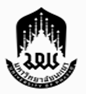 หน่วยงาน คณะ.......................ภาควิชา.................................. โทร  ……………………..ที่  ศธ 0590                                         วันที่   .....................................................เรื่อง	ขออนุมัติดำเนินโครงการวิจัยงบประมาณรายได้คณะ.................ประจำปีงบประมาณ.............เรียน  อธิการบดี 		ตามมติที่ประชุมคณะกรรมการประจำคณะ..................................ครั้งที่........เมื่อวันที่..............ในระเบียบวาระที่......เรื่อง........................ได้อนุมัติทุนอุดหนุนการวิจัย จากงบประมาณรายได้คณะ ประจำปีงบประมาณ พ.ศ. .................. นั้น		คณะ..............ขออนุมัติดำเนินโครงการวิจัยงบประมาณรายได้คณะ ประจำปีงบประมาณ.................. จำนวน........โครงการ  งบประมาณทั้งสิ้น.......................บาท (..........................บาทถ้วน) โดยเบิกจ่ายจากกองทุน....... คณะ.............(รายละเอียดตามเอกสารที่แนบมาพร้อมนี้จึงเรียนมาเพื่อโปรดพิจารณาอนุมัติ จะขอบคุณยิ่ง                                                ...................................................                                          			 ( ................................................. )			             คณบดีคณะ